Town of Westport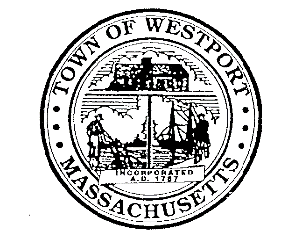 Planning Board856 Main RoadWestport, MA 02790www.westport-ma.com                               		                                                          Tel:  (508) 636-1037planning@westport-ma.gov	                                                                       	 Application for Special Permit – Flexible Frontage for Reduced Density(SP-FF)Application No. ____________       	                                                      Date_________________Section 8.6 of the Westport Zoning By-Laws(approved at ATM 5/3/12)The purpose of this Section is to reduce residential development density, reduce vehicular trips, road congestion, demand for public services and the number of curb cuts onto Town roadways; maintain the natural and cultural resources visible along these roadways; facilitate the movement of wildlife; protect traditional access to “backland” open space; and improve the design and site planning of smaller residential neighborhoods.  To achieve this, the Planning Board may issue a special permit to allow a reduction in the otherwise applicable frontage requirements on a public way or a private way that the Planning Board votes to determine has been in existence since prior to the effective date of the Subdivision Control Law in the Town of Westport and has adequate, width, grade and construction within the meaning of G.L. c. 41, §81L for the proposed development, for one or more of the lots proposed, in exchange for a corresponding reduction in development density and reliance upon common driveways, if applicable.This application form shall be filed by the petitioner with the Town Clerk.  A copy of said application form including date and time of filing certified by the Town Clerk shall be filed forthwith by the petitioner with the Planning Board along with all other plans, materials and required fees. The Planning Board is not responsible for delays due to incomplete deficient or incomplete submissions. The following sections of the application describe supplementary information that must be submitted, and those aspects of the proposed site development that will be evaluated by the Planning Board.Full name of owner(s) and address of land to which this application applies:__________________________________________________________________________________________________________________________________________________________________________________________________________________________________________Full mailing address and telephone number of owner(s) of land to which this application applies or full name, mailing address and telephone number of the applicant if different from the above:__________________________________________________________________________________________________________________________________________________________________________________________________________________________________________Location of Property: Map ______  Lot ______  Zoning District: ______________________Please provide (as an attachment) a narrative describing compliance with each aspect of Section 8.6.3, Design Standards:Retain Existing Roads and LanewaysReduce Potential Number of DrivewaysPreserve Stone Walls and Edge-Of-Field VegetationSite Buildings CarefullyUse Existing Vegetation and Topography To Buffer And Screen New BuildingsMinimize Clearing of Vegetation Minimize Slope DisturbanceKeep Traditional Access OpenA special permit may be issued so that the required lot frontage is decreased as a function of average density decrease (average lot size and upland increase) in equal proportions, to a minimum of fifty (50) feet of frontage.  Please list lot sizes, uplands, and frontage and explain your methodology.State the full name, mailing address, e-mail and telephone of any attorney or other person who is authorized by you to appear and represent you before the Board:  ______________________________________________________________________________________________________________________________________________________Date:  ___________	Owner Name (Printed)_________________________Signature of Owner:  __________________________Owner's Mailing Address:______________________ Owner’s Email address: _______________________Owner's Telephone No_________________________$250 	 Application fee $800	 Consultant Review Fee$_________ Town Counsel Review FeeConcurrent applications, as applicable: Common Driveway Special Permit Definitive Subdivision or Modification 